ЕПИДЕМИОЛОГИЧНА ОБСТАНОВКА ЗА ОБЛАСТ ДОБРИЧ През периода са регистрирани общо 71 случая на заразни заболявания, от които: Грип и остри респираторни заболявания (ОРЗ) – 46  случая.Общата заболяемост от грип и ОРЗ за областта е 58,03 %оо на 10000 души.     Регистрирани остри респираторни заболявания (ОРЗ) по възрастови групи през периода: 6 регистрирани случая на заболели от COVID-19. Заболяемост за областта за 14 дни на 100 000 жители към 26.05.2023г. – 8,37 %000 при 16,44 %000 за РБългария.19 случая на въздушно-капкова инфекция – 18 на варицела и 1 на туберкулоза;На територията на област Добрич през отчетния период няма регистрирани хранителни взривове.ДИРЕКЦИЯ „НАДЗОР НА ЗАРАЗНИТЕ БОЛЕСТИ”Направени проверки на обекти в лечебни заведения за болнична, извънболнична медицинска помощ – 34 бр.Извършени са епидемиологични проучвания на регистрирани заразни болести - 25 бр.Лабораторен контрол на противоепидемичния режим в лечебни заведения за болнична и извънболнична медицинска помощ – 148 бр. проби: 146 бр. паразитологични проби с 1 положителен резултат и 2 бр. околна среда.През консултативния кабинет по СПИН /КАБКИС/ е преминало 1 лице.ДИРЕКЦИЯ „МЕДИЦИНСКИ ДЕЙНОСТИ”Извършени са общо 4 проверки, от които 2 бр. на лечебни заведения за болнична помощ и 1 бр. на лечебни заведения за извънболнична помощ. Няма установени нарушения. Извършена е 1 проверка от друг характер.Изпратени са документи към Изпълнителна Агенция Медицински надзор за заличаване на 1 ЛЗ.Подготвени и изпратени документи за промяна в обстоятелствата към Изпълнителна Агенция Медицински надзор – 1 бр.Издадени са 2 заповеди за промяна на състава на ЛКК.Приети  и обработени  жалби – 2 бр.За периода в РКМЕ са приети и обработени 144 медицински досиета, извършени са 83 справки, изготвени са 332 преписки и 105 бр. МЕД за протокола за ТП на НОИ, проверени са 73 експертни решения (ЕР).ДИРЕКЦИЯ „ОБЩЕСТВЕНО ЗДРАВЕ”Предварителен здравен контрол: 1 експертен съвет при РЗИ-Добрич. Разгледани са 4 проектни документации, издадени са 2 здравни заключения и 2 становища по процедурите на ЗООС. Извършени са 3 проверки на обекти с обществено предназначение (ООП) в процедура по регистрация, включително и по предписания, регистрирани са 2 обекта с обществено предназначение. През периода са извършени общо 74 основни проверки по текущия здравен контрол. Реализираните насочени проверки са общо 165: 61 от тях са извършени във връзка с контрола по тютюнопушенето и продажбата на алкохол; 46 – контрол върху ДДД-мероприятията; 12 – по спазване забраната за употреба на диазотен оксид; 1 – по изпълнение на предписание; 5 проверки във връзка с постъпили сигнали; 1 – насочена проверка на седмично разписание в учебно заведение; 11 проверки за спазване изискванията на Наредба № 15/27.06.2006 г. за здравните изисквания към лицата, работещи в тях; 5 тематични проверки на употребявани биоциди за съответствие с биоцидното законодателство; 23 – по заповеди на общините във връзка с готовността на водните площи (морски плажове и плувни басейни) за летен сезон 2023 г.Лабораторен контрол:Питейни води: физико-химичен и микробиологичен контрол – 6 бр. проби, от тях: 2 бр. проби не съответстват по физико-химични показатели „цвят“ и „мътност“ и микробилологични показатели „Колиформи“, „Ешерихия коли“ и „Микробно число“; 4 бр. - не съответстват по физико-химичен показател „нитрати“.Във връзка с постъпили сигнали и провеждане на насочен здравен контрол са изследвани 13 бр. по физико-химични и микробиологични показатели, от тях: 2 бр. проби не съответстват по физико-химични показатели „цвят и мътност“ и по микробиологични показатели „Микробно число“, „Колиформи“ и „Ешерихия коли“; 1 - не съответства по физико-химични показатели „цвят и мътност“ и по микробиологични показатели „Колиформи“ и „Ешерихия коли“; 1 - не съответства по физико-химичен показател „нитрати“; 3 бр. - не съответстват по микробиологични показатели „Колиформи“ и „Ешерихия коли“; 1 - не съответства по микробиологичен показател „Колиформи“.Минерални води: не са пробонабирани.Води за къпане: не са пробонабирани.Морски води: не са пробонабирани.Козметични продукти: физико-химичен контрол – 4 бр. проби – съответстват на нормативните изисквания.Физични фактори на средата: не са измервани.По отношение на констатираните отклонения от здравните норми са предприети следните административно-наказателни мерки:- издадени са 6 предписания за провеждане на задължителни хигиенни мерки. Дейности по профилактика на болестите и промоция на здравето (ПБПЗ):Проведени са 14 обучения и лекции с обхванати 311 лица в учебни заведения на територията на гр. Добрич, гр. Тервел, гр. Балчик и гр. Каварна, при провеждането на които са предоставени 150 бр. здравно-образователни материали. Проведени са 3 масови прояви с 320 участника по повод 01.06. - Деня на детето и 31.05.-Световен ден без тютюн. По повод Световния ден без тютюн е изготвен информационен бюлетин до всички регионални медии.Оказани 9 методични дейности на 14 лица (педагози и медицински специалисти).Извършено е изследване съдържанието на въглероден монооксид и карбоксихемоглобин в издишан въздух на 14 активни и пасивни пушача с апарат Smoker lyzer.СЕДМИЧЕН ОТЧЕТ ПО СПАЗВАНЕ ЗАБРАНАТА ЗА ТЮТЮНОПУШЕНЕЗа периода 26.05- 01.06.2023 г. по чл. 56 от Закона за здравето са извършени 56 проверки в 56 обекта (5 обекта за хранене и развлечения, 7 детски и учебни заведения, 2 лечебни и здравни заведения, 33 други закрити обществени места по смисъла на § 1а от допълнителните разпоредби на Закона за здравето, 9 открити обществени места). Констатирани са нарушения на въведените забрани и ограничения за тютюнопушене в закритите и някои открити обществени места. Издадено е 1 предписание за предприемане на всички необходими мерки за ефективно спазване на забраната за тютюнопушене в закрити обществени места и в помещенията с обособени работни места, където се полага труд.Д-Р СВЕТЛА АНГЕЛОВАДиректор на Регионална здравна инспекция-Добрич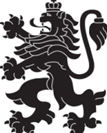 РЕПУБЛИКА БЪЛГАРИЯМинистерство на здравеопазванетоРегионална здравна инспекция-ДобричСЕДМИЧЕН ОПЕРАТИВЕН БЮЛЕТИН НА РЗИ-ДОБРИЧза периода- 26.05- 01.06.2023 г. (22-ра седмица)  0-4 г.5-14 г.15-29 г.30-64 г+65 г.общоЗаболяемост %оо211771-4658,03 %оо